SCREEN SHOT #1 – DASHBOARD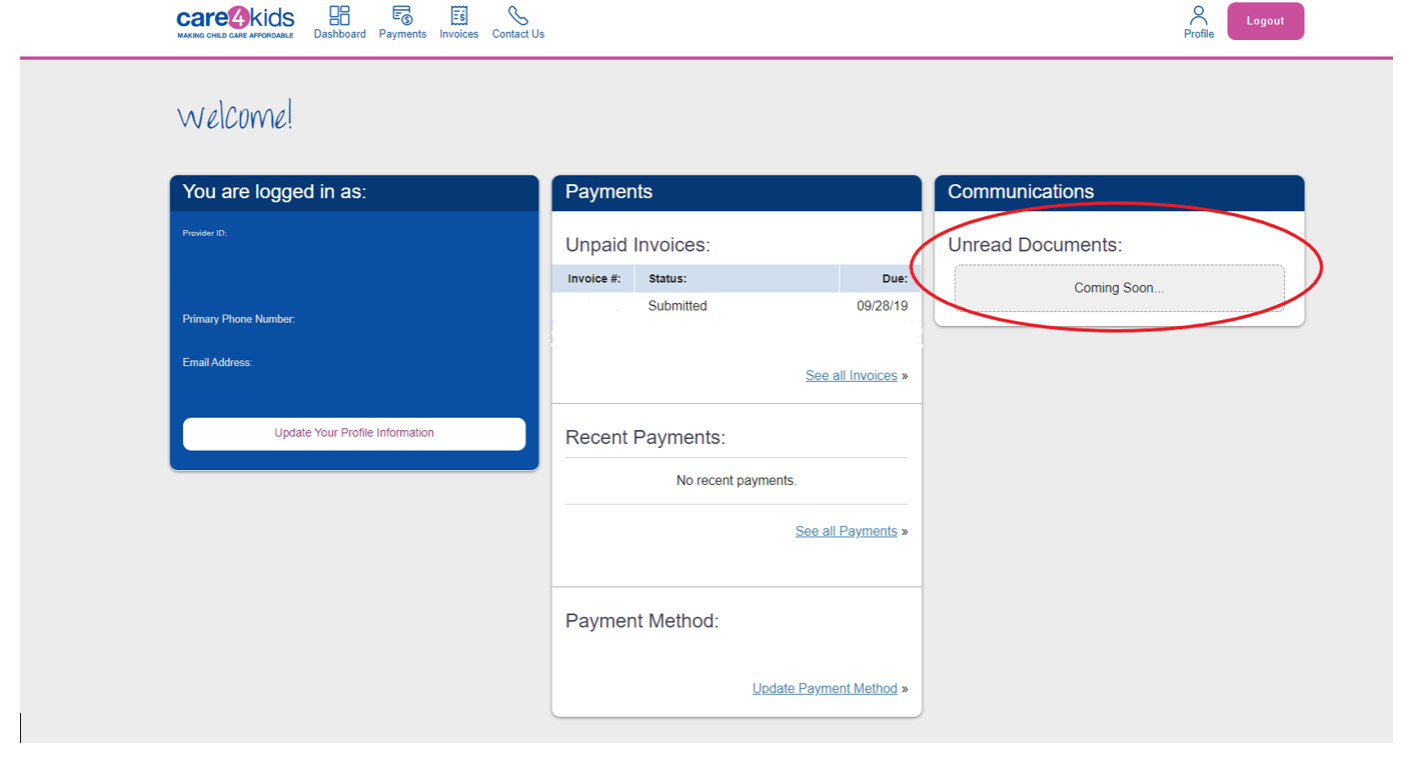 SCREEN SHOT #2 – DASHBOARD / PROFILE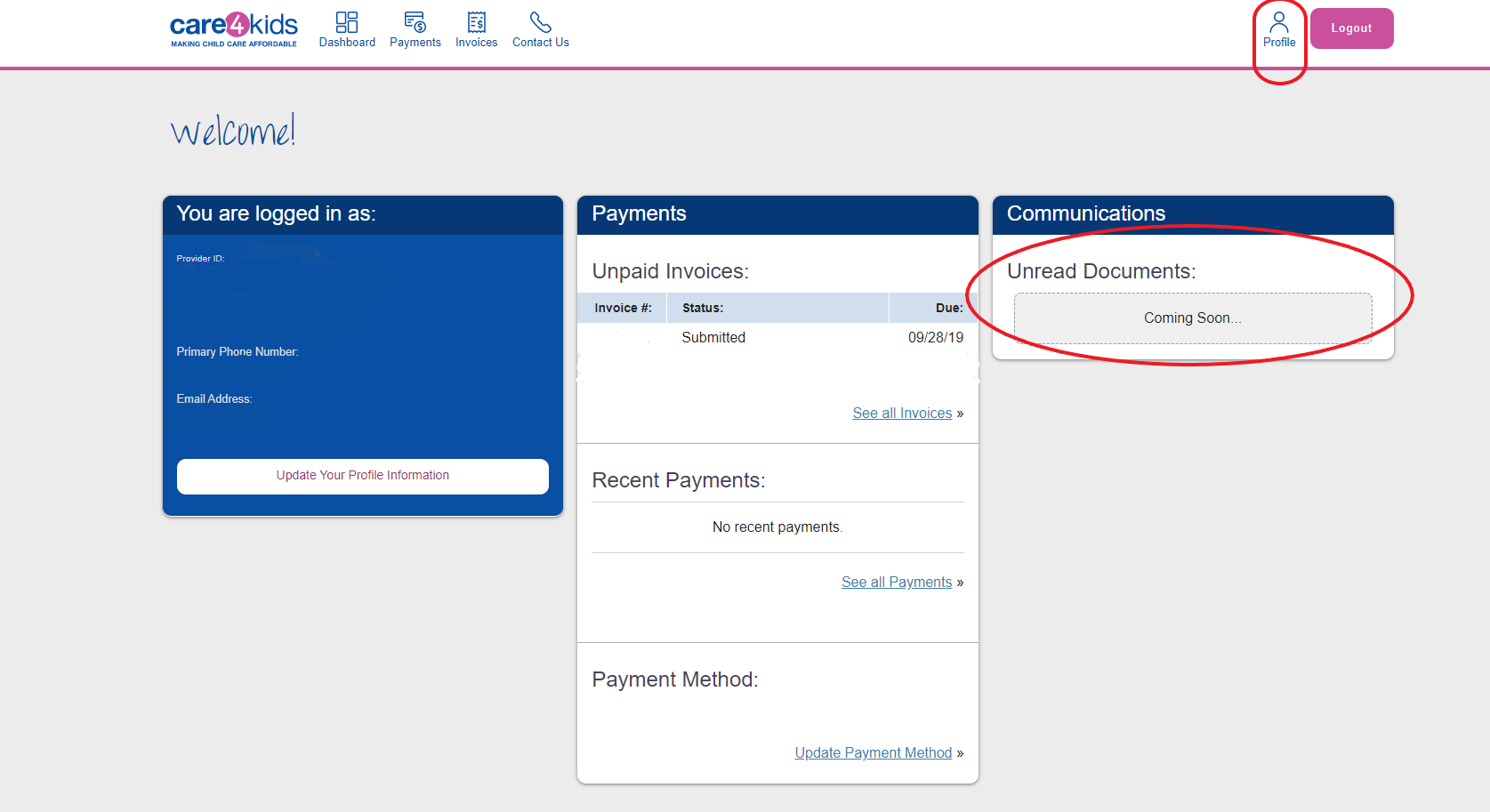 SCREEN SHOT #3 - PROFILE SETTINGS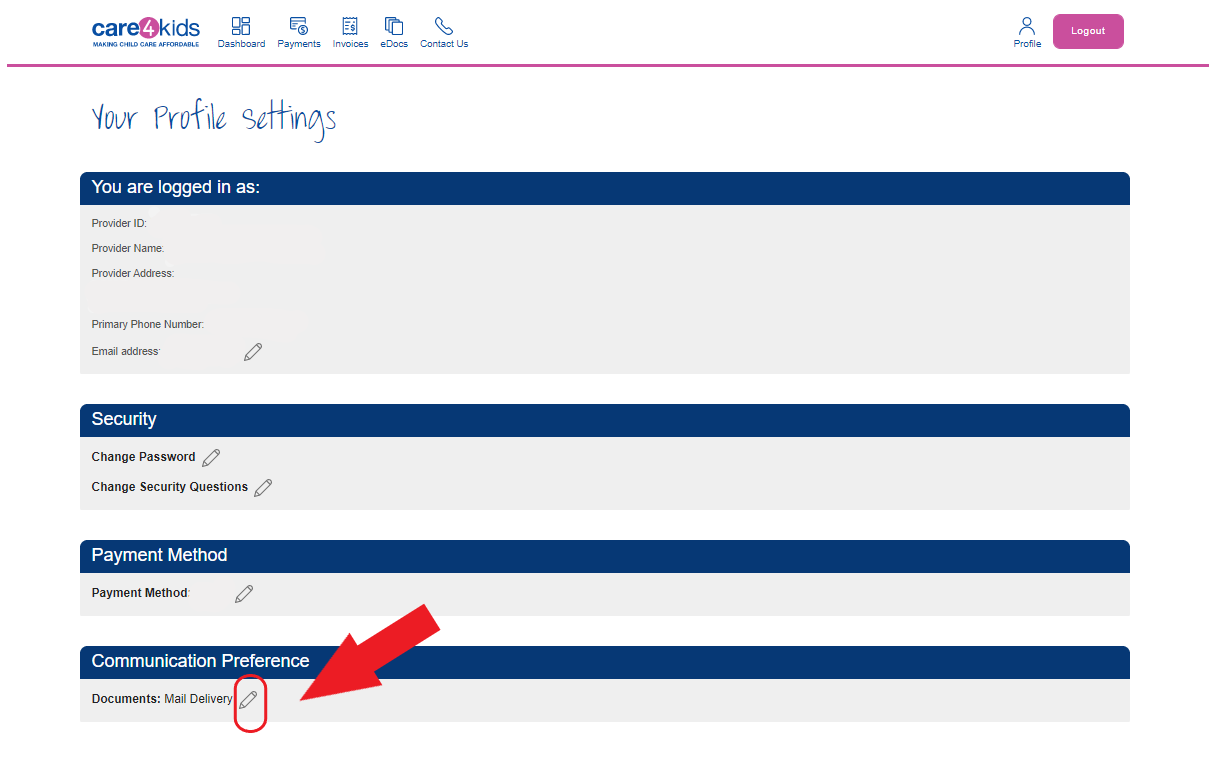 SCREEN SHOT #4 – COMMUNICATION PREFERENCE SELECTION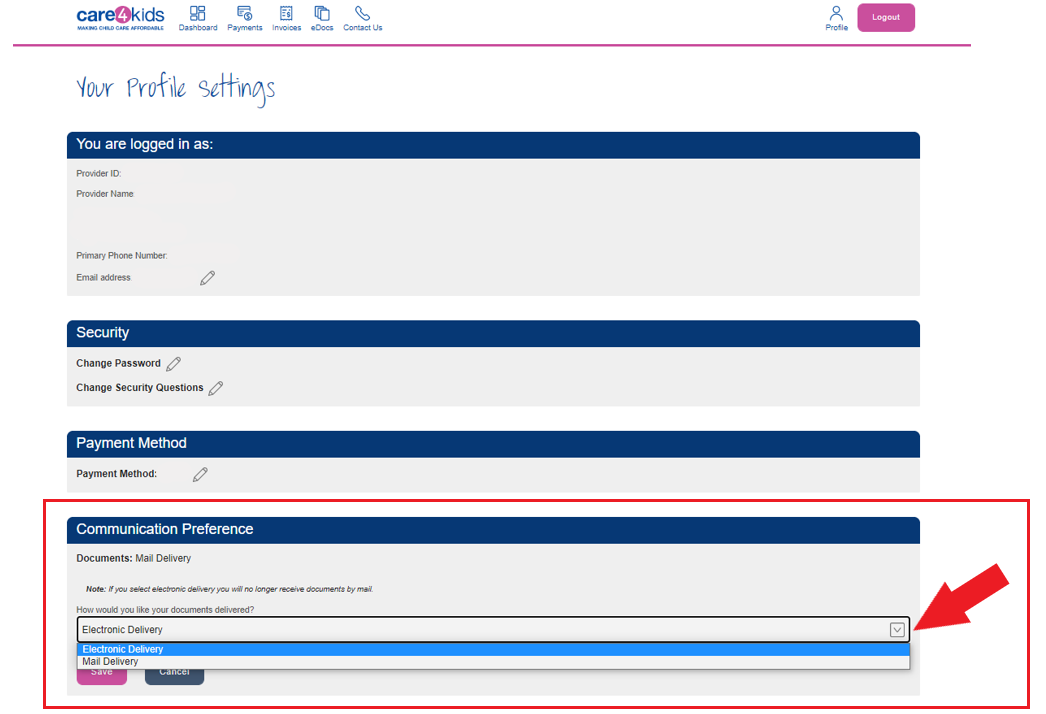 SCREEN SHOT #5 – SAVE COMMUNICATION PREFERENCE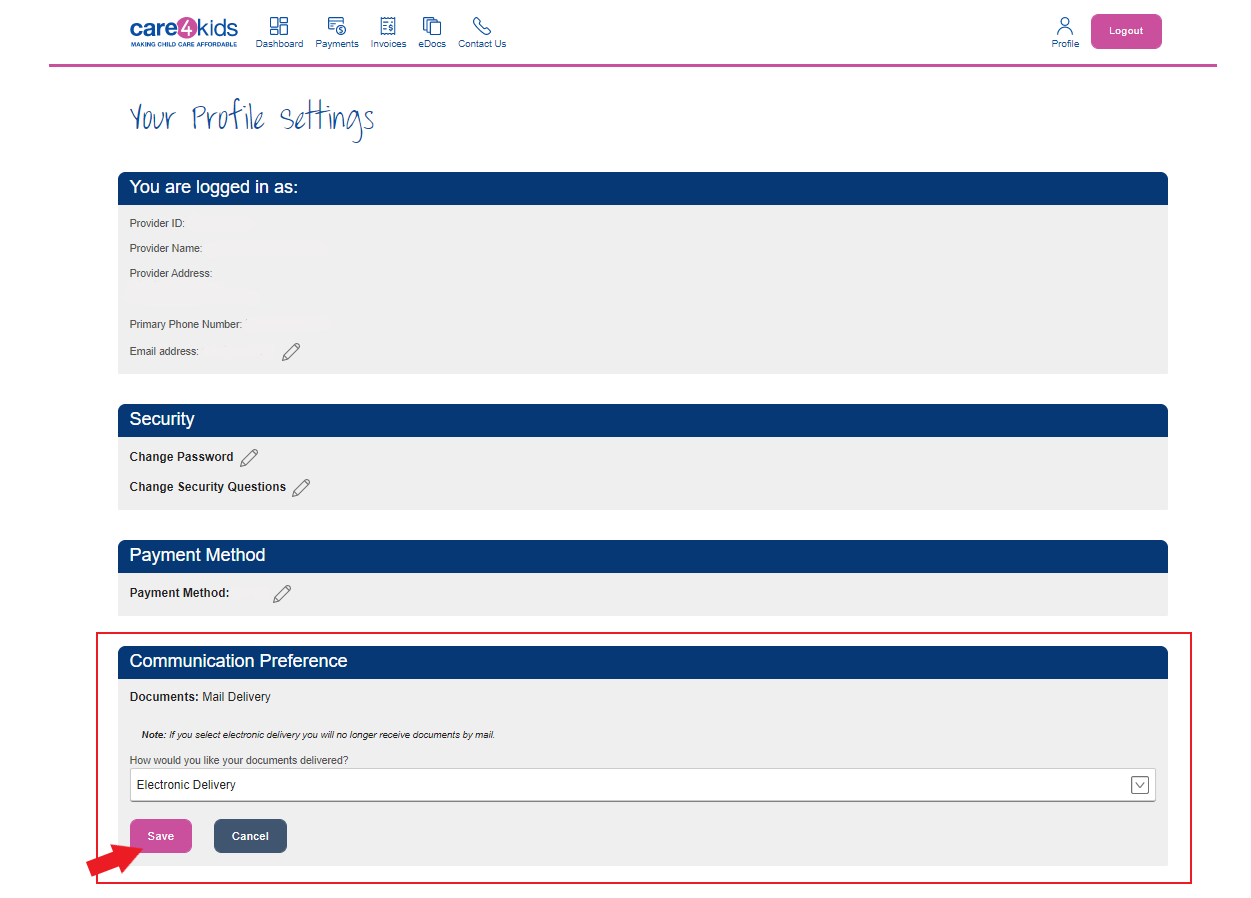 SCREEN SHOT #6 – VALIDATION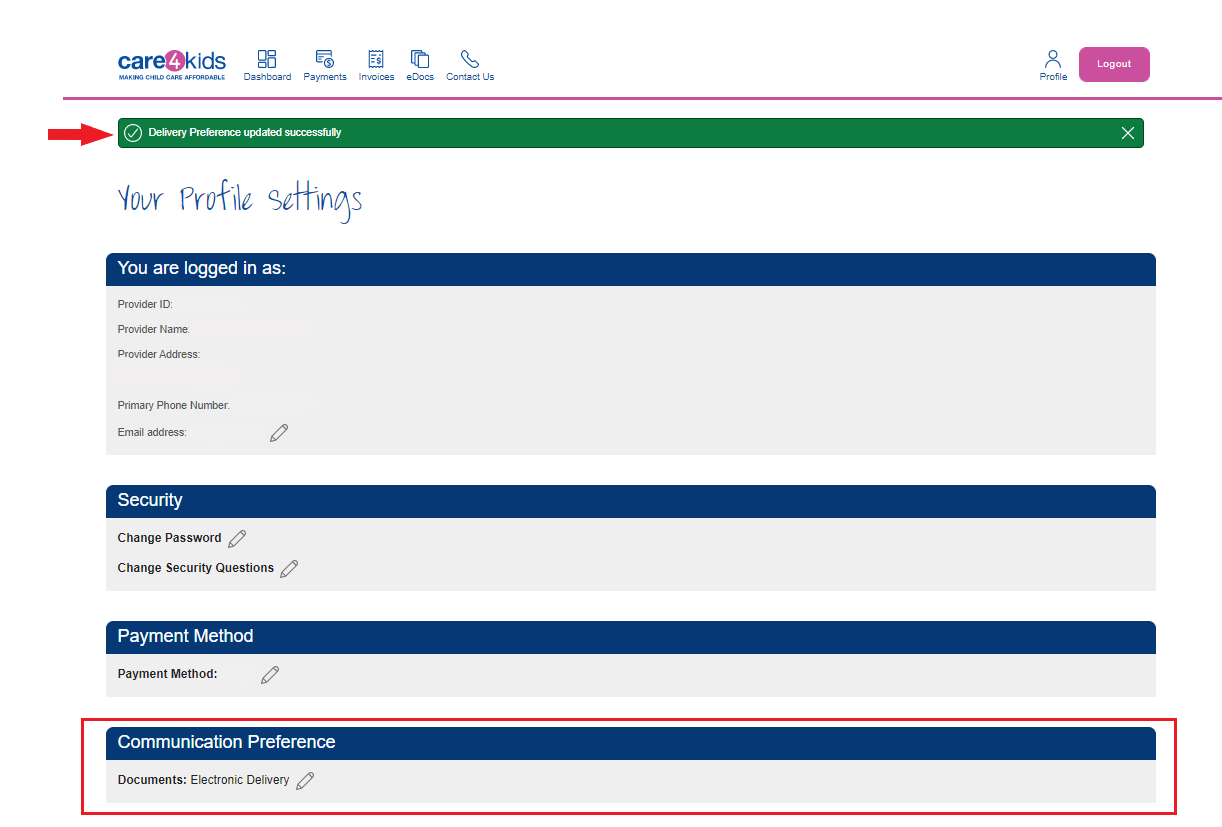 SCREEN SHOT #7 – DOCUMENTS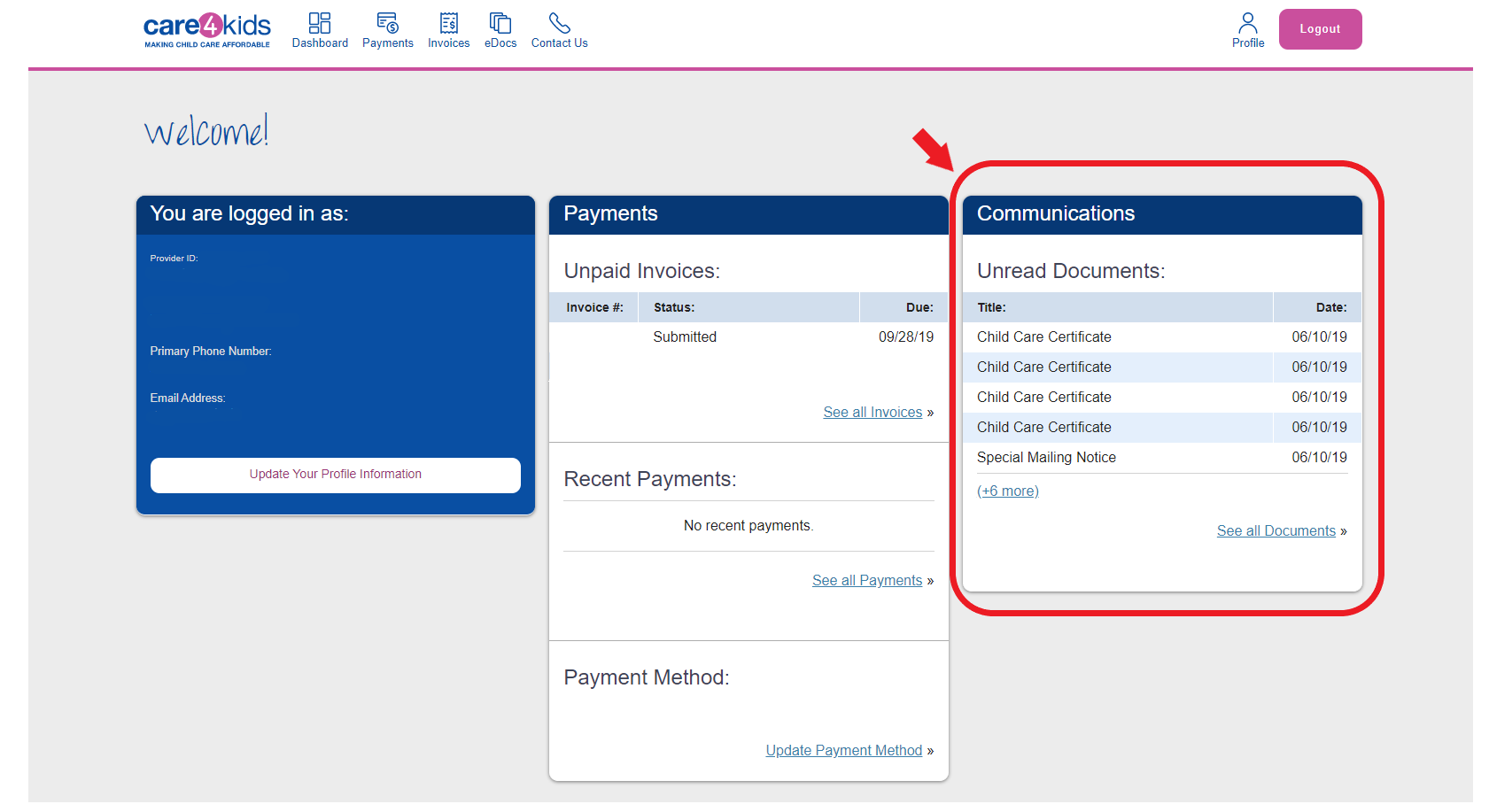 